Недельное задание №5 (геометрия 10 класс)«Параллельность прямых и плоскостей»Консультация           «_______»____________ 20___ года.Билет № 1.Сформулируйте аксиомы стереометрии.В   АВС середины сторон АВ и ВС лежат в плоскости ,а сторона АС не лежит в этой плоскости. Докажите, что прямая АС параллельна плоскости .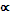 Что моделирует в классе:а) параллельные плоскостиб) признак параллельности двух плоскостей?Ответ обоснуйте.Билет № 2.Перечислите случаи взаимного расположения двух прямых в пространстве.Параллелограммы  и  лежат в различных плоскостях. Докажите, что  = .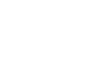 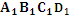 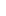 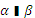 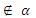 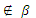 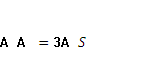 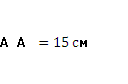 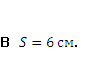 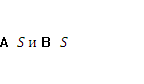 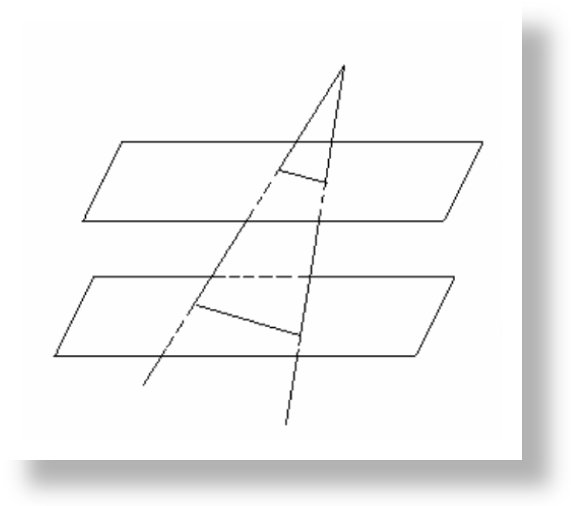 	S	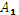 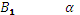 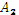 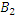 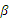 Билет № 3.Какие прямые в пространстве называются параллельными?Три отрезка  ; ;не лежащие в одной плоскости, имеют общую середину –точку О. Докажите, что плоскости АСВ и  параллельны.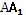 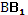 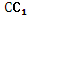 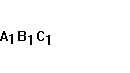                  А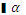 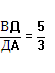                                                Е	Д	С	В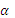 Билет № 4.Какие прямые называются скрещивающимися?Прямая   с   пересекает прямую   а   и не пересекает прямую   в, параллельную прямой   а. Докажите, что прямые   а   и   с   скрещивающиеся.Используя рисунок куба, заполните таблицу, расставив знаки: 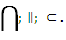 Билет № 5.Какие прямые в пространстве называются пересекающимися?Докажите, что прямая, лежащая в одной из параллельных плоскостей, параллельна другой плоскости.Прямая   а   не лежит в плоскости трапеции АВСД и параллельна ее основанию АВ. Выясните взаимное расположение прямых   а   и ВС и найдите угол между ними, если 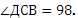 Билет № 6.Перечислите случаи взаимного расположения прямой и плоскости в пространстве.В тетраэдре АВСД точки М,К,Р – середины ребер ; ВС; ВД. Докажите, что плоскость МКР параллельна плоскости АСД. SАСД=56 . Вычислите S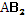 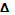 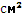 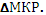 Прямые    а   и   в   не имеют общих точек и не скрещиваются. Прямая   с  параллельна   а. Как расположены прямые   а,  в   и   с?Билет № 7.Какие прямая и плоскость называются пересекающимися?Точки М и К лежат в плоскости , точка А не лежит в этой плоскости. Докажите, что прямая, проходящая через середины отрезков МА и КА, параллельна плоскости .Дано: аКак расположены прямые   а  и  с  ? Ответ обоснуйте. 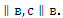 Билет № 8.Перечислите случаи взаимного расположения двух плоскостей.Докажите, что все прямые, пересекающие две данные параллельные прямые, лежат в одной плоскости.Постройте сечение куба  плоскостью, проходящей через ребра АВ и . Какая фигура получилась в сечение? Обоснуйте ответ.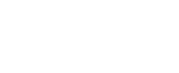 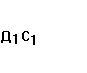 Билет № 9.Какие плоскости называются параллельными?Точка Е не лежит в плоскости параллелограмма АВСД. Докажите, что прямая, проходящая через середины отрезков ЕА и ЕВ, параллельна стороне СД параллелограмма.В кубе  найдите угол между скрещивающимися прямыми   и ДС.Билет № 10.Какие плоскости называются пересекающимися?Докажите, что в параллелепипеде все боковые ребра равны.Дан параллелограмм АВСД и точка Р, не лежащая в плоскости АВС. Как расположены прямая АС и плоскость РВД? Ответ обоснуйте.Недельное задание № 6 (10 класс)«Исследование графиков функций»Консультация           «_______»____________ 20___ года.Начертите эскиз графика функции:Функция возрастает на промежутке ( убывает на промеж утке [2; 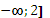 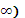 Функция убывает на промежутке ( и возрастает на промежутке [-1; 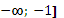 x max = -3; x min = 4; f(-3) = 5; f(4) = -5x min = -5; x max = 2; f(-5) = 1; f(2) = 6f(x) – четная функция, x max = -3; x min = 0; f(-3) =4; f(0)=0f(x) – нечетная функция, x max = 2; x min = 5; f(2) = 3; f(5)=-4Найдите промежутки возрастания и убывания, точки максимума и минимума функции, ее максимумы и минимумы: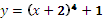 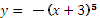 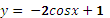 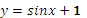 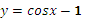 Сравните числа: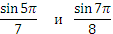 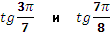 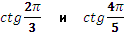 Недельное задание № 7 (10 класс)«Арксинус, арккосинус и арктангенс»Консультация           «_______»____________ 20___ года.Заполните таблицу:Имеет ли смысл выражение:arcsin 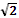 arcsin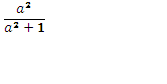 arccos 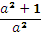 arcsin ()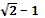 arccos (- ) 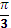 arctg Найти одно из значений «а» из равенства:b= sin                             b=3tg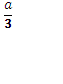 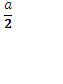 b = 2arccos                     b = 3sin2a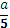 Вычислить:1.arccos (-1)     4.arccos  7.arccos(-)      10.arctg(-)     13.arctg 1     16.arctg(-)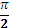 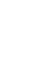 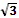 2.arccos 2         5.arccos     8.arccos        11.arctg           14.arctg(-1)  17.arctg(-)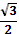 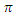 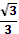 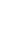 3.arccos        6.arccos(-) 9.arctg         12.arctg 0           15.arctg 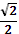 Заполните таблицу:6.Найти значение выражений:sin(arcsin- arccossin(arcsin1 – arccos1)cos(2arctg1)cos(4arctg(-1))7. Найти область определения выражений:arcsin2xarccos3xarcsinxarctg4xarctg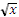 arcsin(x-2)arcos(x+1)Недельное задание № 8 (10 класс)«Решение простейших тригонометрических уравнений»Консультация           «_______»____________ 20___ года.1.Решить уравнение:sin(x+4) = 0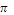 cos(x - 2) = 0tg(x – sin(x - 2) = 1cos(x + ) = 12sinx = 1sinx = 1-2cosx = 1-2sinx = 1-2sinx = sin2x = 1cos2x =1tg3x = 1cos4x = 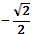 sin3x = - 3tg3x = - 2cosx = 12sin0,5x = 1tg= sin(x+) = 1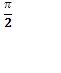 cos(x+) =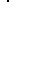 tg(x + ) = 0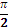 sin(x - ) = 1cos(x - ) = tg(x - ) = 0cos(x+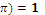 sin(x+) = 0tg(x+) =1sin() = cos() = sin() = sin() = -1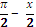 cos() = 02sin(3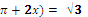 2cos(7,5 - x) =      Недельное задание № 9 ( 10 класс)«Тригонометрические уравнения и неравенства»Консультация           «_______»____________ 20___ года.Запишите формулы для решения тригонометрических уравнений:sin x = a, cos x = a, tg x = a. При каких значениях «а» эти уравнения имеют решения?Решите уравнения:2cos x +  =02sin x -  = 0tg x +1 = 02 cos x – 1 =0Решите уравнения: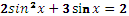 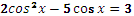 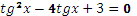 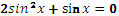 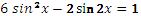 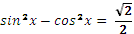 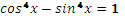 Решите неравенство( предварительно укажите на единичной окружности множество точек Рх, таких, что х удовлетворит данному неравенству)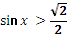 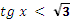 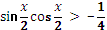 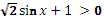 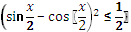 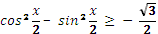 Недельное задание №10 (геометрия10класс)«Перпендикулярность прямых и плоскостей»Консультация           «_______»____________ 20___ года.Билет № 1.Какие прямые в пространстве называются перпендикулярными? Приведите примеры таких прямых на модели куба.Доказать, что если одна из двух параллельных прямых перпендикулярна к плоскости, то другая прямая перпендикулярна и этой плоскости.Точки А и В расположены по одну сторону плоскости, АС и ВД перпендикулярны к этой плоскости. АС=5 см.; ВД=9 см.; СД=10 см. Найти расстояние АВ.Билет № 2.Что называется расстоянием от точки до плоскости? Поясните ответ рисунком.Докажите, что если две прямые перпендикулярны к плоскости, то они параллельны.Сторона основания правильного тетраэдра равна ., высота тетраэдра . Найти длину бокового ребра.Билет № 3.Как найти угол между двумя пересекающимися плоскостями? Поясните ответ рисунком.Докажите признак перпендикулярности прямой и плоскости.Сторона правильного треугольника 4 см. Найти расстояние от его плоскости до точки, которая отстоит от каждой из его вершин на расстояние 6 см.Билет № 4.Сформулируйте признак перпендикулярности двух плоскостей. Ответ поясните рисунком.Докажите теорему о прямой, перпендикулярной к плоскости.                             К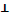                 А                                         В   Д                                              СБилет № 5.Какая фигура называется двугранным углом? Приведите примеры двугранных углов на модели пирамиды.Докажите теорему о трех перпендикулярах.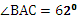 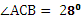     Д    А                                               В                        СБилет № 6.Какой угол называется линейным углом двугранного угла? Ответ поясните рисунком.Докажите признак перпендикулярности двух плоскостей.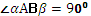       M           B                                                      N                                K                               А          Билет № 7Сформулируйте признак перпендикулярности прямой и плоскости. Ответ поясните рисунком.Доказать теорему о квадрате диагонали прямоугольного параллелепипеда.Дан куб . Какие углы образует диагональ куба  с 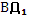 А) плоскостью АВСБ) плоскостью В) ребром Г) ребром 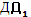 Билет № 8.Дать определение расстояния между скрещивающимися прямыми. Чему оно равно? Приведите пример.Перечислите свойства прямоугольного параллелепипеда.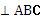 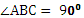 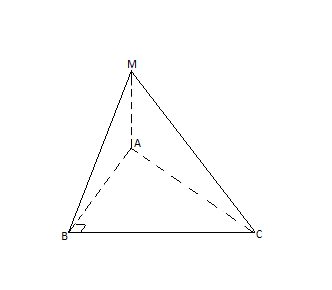 Билет № 9.Сформулируйте признак параллельности двух плоскостей. Ответ поясните рисунком.Докажите, что через любую точку пространства проходит плоскость перпендикулярная к данной прямой.В кубе  ребро равно 8 см. Найдите расстояние между прямыми:А) 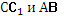 Б) В)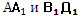 Билет № 10.Что называется наклонной, проведенной из данной точки к плоскости? Что такое основание и проекция наклонной на данную плоскость? Ответ поясните рисунком.Доказать лемму о перпендикулярности прямых.Верхние концы двух вертикально стоящих столбов, удаленных на расстояние 4,6 м., соединены перекладиной. Высота одного столба 5,4 м., другого 3,2 м. Найти длину перекладины.Недельное задание № 11 (10 класс)«Техника дифференцирования»Консультация           «_______»____________ 20___ года.Найти производные: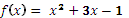 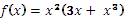 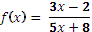 +2x – 1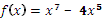 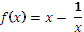 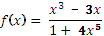 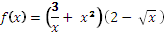 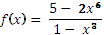 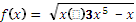 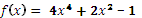 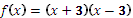 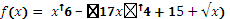 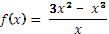 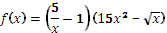 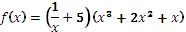 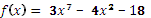 Вычислите значение производных функции  в данных точках: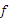 ,             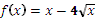 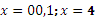 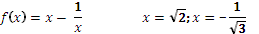 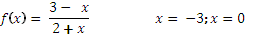 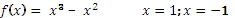 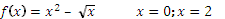 Решить уравнения: f(x) =0, если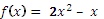 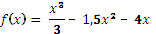 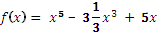 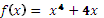 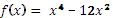 Решить неравенство: 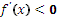 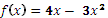 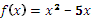 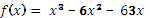 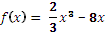 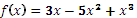 На повторение:  Решить уравнения и неравенства: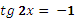 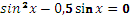 2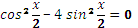 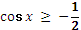 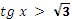 Дополнительное задание: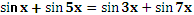 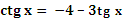 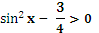 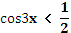 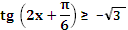 Недельное задание № 12 (10 класс)«Техника дифференцирования  сложных функций»Консультация           «_______»____________ 20___ года.Найдите производные функций: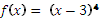 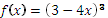 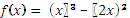 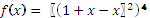 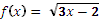 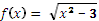 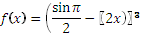 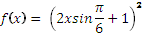 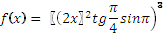 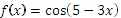 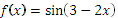 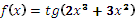 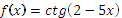 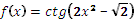 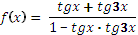 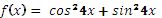 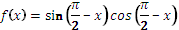 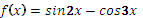 Решить уравнение  f(x) = 0, если =sinx + 0,5sin2x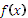 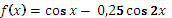 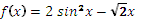 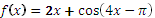 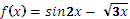 Найти точки, в которых f’(x)  0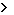 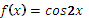 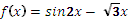 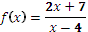 4. Вычислить: f’(-1),если 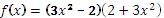 f’(,если sin3x sinx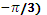 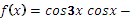 f’(,если 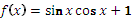 f’(,если 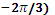 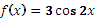 f’(,если 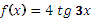 Недельное задание № 13 (10 класса)«Применение непрерывности и производной»Консультация           «_______»____________ 20___ года.Найти промежутки непрерывности функции:1. 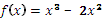 2. 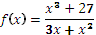 3. 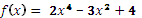 4. 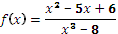 5. 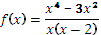 6.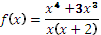 Решить методом интервалов следующие неравенства:1. 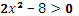 2. 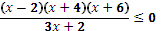 3.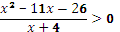 4. 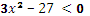 5.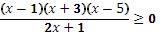 6.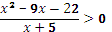 7.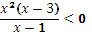 Запишите уравнение касательной к графику функции:1.               в точке 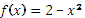 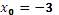 2. 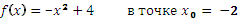 3. 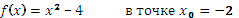 4. 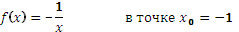 5.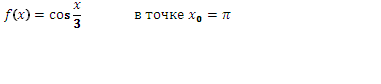 6.7. 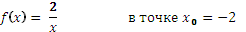 8. 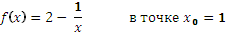 9. 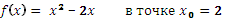 10. 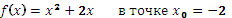 1)Найдите тангенс угла наклона к графику функции в точке пересечения с осью ОХ.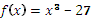 2)На графике  – 2 найти точку, в которой касательная параллельна прямой   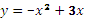 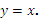 3)На графике  найти точку, в которой касательная параллельна прямой .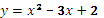 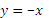 Недельное задание № 14 (10 класс)«Механический смысл производной»Консультация           «_______»____________ 20___ года.1. Материальная точка движется по закону S(t). Найти скорость в момент времени  t  (t в секундах; S(t) путь в метрах):1)S(t)=2)S(t)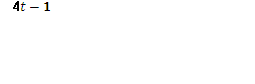 3)S(t)=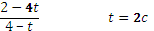 4)S(t)=5)S(t)=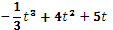 Найти1) момент времени t, когда ускорение точки равно 02) скорость, с которой движется точка в этот момент времени.2. 1)Найти tg угла наклона касательной к графику функции в точке пересечения с осью ОХ.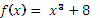     2)Найти угол наклона касательной к графику в точке пересечения с осью ОХ.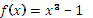     3)Найти угол наклона касательной к графику функции в точке пересечения с осью OY.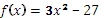     4)Найти угол наклона касательной к графику функции в точке пересечения с осью OY.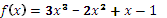 3. 1)Тело массой 3 кг движется по закону , найти действующую силу в момент t=5c.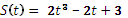      2)Тело массой 2 кг движется по закону , найти действующую силу в момент t=3c.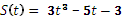      3)Найти силу, действующую на тело, двигающееся по закону   в момент t=4c, если масса 2кг.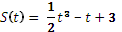      4)Найти силу, действующую на тело, двигающееся по закону +2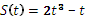 в момент t=3c, если масса 6кг.     5)Материальная точка массой 4 кг движется по закону , где t время в секундах; S(t) путь в метрах. Найти силу, действующую на точку в момент t=1.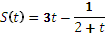 Недельное задание №15 (геометрия10класс)«Многогранники»Консультация           «_______»____________ 20___ года.Билет № 1.1. Стороны основания прямоугольного параллелепипеда 10 см и 8 см, высота 12 см. Найти площадь диагонального сечения.2. В правильной треугольной пирамиде боковое ребро 9 см, высота 6 см. Найти длину стороны основания. Билет № 2.1. Диагональ основания правильной четырехугольной призмы 9 см, высота 10 см. Найти длину диагонали боковой грани.2. Высота правильной треугольной пирамиды 5 см. Сторона основания 8 см. Найти длину бокового ребра. Билет № 3.1. Найти площадь полной поверхности куба, если диагональ грани а см.2. Радиус окружности, описанной около основания правильной треугольной пирамиды равен 6 см. Боковые ребра пирамиды 9 см. Найти высоту пирамиды.Билет № 4.1.В правильной 6-угольной призме сторона основания 4 см, а боковое ребро 7 см. Найти площадь полной поверхности.2. В основании пирамиды – прямоугольник, стороны основания 6 см и 8 см. Высота, проходящая через точку пересечения диагоналей основания, равна 10 см. Найти площадь диагонального сечения.Билет № 5.1. В основании прямой четырехугольной призмы – ромб со стороной 5 см.Высота призмы 8 см. Найти площадь боковой поверхности.2. Радиус окружности, описанной около основания правильной треугольной пирамиды равен а. Апофема пирамиды h. Вывести формулу площади боковой поверхности через а и h.Билет № 6.1. В прямоугольном параллелепипеде стороны основания 6 см и 8 см, а диагональ наклонена к плоскости основания под углом . Определить длину бокового ребра.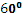 2. Сколько плоскостей симметрии можно провести через вершину правильного тетраэдра. Сделать рисунок.Билет № 7.1.В прямой треугольной призме Sбок.=72,стороны основания 6 см; 7 см; 4 см. Найти длину бокового ребра.2. Точка М лежит вне плоскости параллелограмма АВСД. Точки Р, F, Е, К – середины отрезков МА; МВ; МС; МД. Определить вид четырехугольника PFEK.                                                                                                                                                                                               Недельное задание № 16 (10 класс)«Применение производной к исследованию функций»Консультация           «_______»____________ 20___ года.1. Исследовать и построить графики функций:     1) 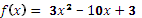      2) 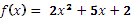      3)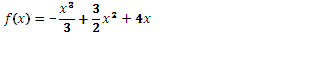      4) 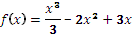      5) 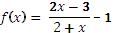      6) 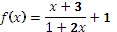      7) 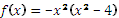      8) 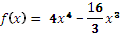 Дополнительно:     9) 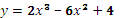     10) 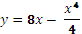 2.Найти промежутки возрастания и убывания функций:     1)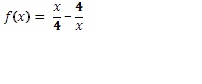      2) 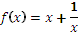      3) 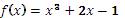      4) 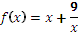      5) 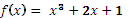 3. Найти max f(x) и min f(x) на отрезках:     1) 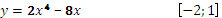      2) 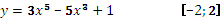      3)     4) 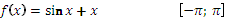      5) 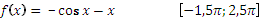 АВ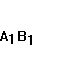 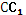 АВС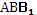 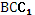 a-1-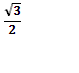 -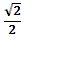 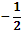 01arcsin aarccos aA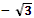 1- 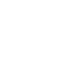 01arctg aarcctg a